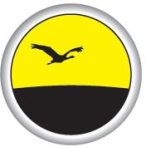 Общество с ограниченной ответственностью		«Жугу»Скидка:3% - при заказе от 20 тыс. руб.5% - при заказе от 30 тыс. руб.Доставка по г.Самара при заказе от 20 тыс. руб.От 10.05.2022гТел:        8-927-758-20-20zhugu@bk.ruНаименование ЦенаМоющие СредстваГель для стирки 2,7л (универсальный) (6 штук)119-00«Прогресс UNI» 1л.(15 шт) малопенное34-50«Прогресс UNI» 1л.(15 шт) обильная пена48-40«Прогресс UNI» 1л.(15 шт) пробка Пуш-пул обильная пена51-50«Прогресс UNI» 5л малопенное128-00«Прогресс UNI» 5л. обильная пена170-00КРОТ актив 1л (для устранения засоров) (12)57-40ФАКИР 550г (15)54-50Средство для стёкол «Яга» тригер 0,5л        НОВИНКА! (24шт )59-00Средство для посуды «Яга» 0,5л                  НОВИНКА! (24 шт)62-20Средство для посуды «Яга» 5л                             НОВИНКА!199-00Жидкое МылоЖидкое Мыло 0,5л с дозатором (в ассортименте) ( 25шт)49-50Жидкое Мыло 1л крышка пуш-пул (в ассортименте) (15шт)49-00Жидкое мыло Антибактериальное 1л (15 шт)58-00Жидкое Мыло 5л (в ассортименте)178-00Жидкое Мыло Антибактериальное 5л225-00Жидкое Мыло 5л эконом (новая формула)     НОВИНКА!135-00Жидкость для розжига угляЖидкость для розжига «Форсаж» 0,25кг (48шт)50-00Жидкость для розжига «Форсаж» 0,4кг (48шт)60-00Жидкость для розжига «Форсаж» 1кг 915шт)110-00Антисептическое средство по уходу за кожейАнтисептик для рук т.м. ЖУГУ     25%     0.1 л. распылитель44-00Антисептик для рук т.м. ЖУГУ     25%    0.25 л.  спрей99-00Антисептик для рук т.м. ЖУГУ     25%     0.5 л. пуш пул105-00Антисептик для рук т.м. ЖУГУ     25%      1 л.  пуш пул152-00Антисептик для рук т.м. ЖУГУ     25%      5  л.     ПЭТ597-00Антисептик для рук т.м. ЖУГУ     25%     10 л.   канистра1185-00Антисептик для рук т.м. ЖУГУ     70%     0.1 л. распылитель55-00Антисептик для рук т.м. ЖУГУ     70%     0.25 л.  спрей132-00Антисептик для рук т.м. ЖУГУ     70%     0.5 л. пуш пул129-00Антисептик для рук т.м. ЖУГУ     70%      1 л.  пуш пул230-00Антисептик для рук т.м. ЖУГУ     70%      5  л.     ПЭТ1047-00Антисептик для рук т.м. ЖУГУ     70%     10 л.   канистра1990-00Антисептическое средство по уходу за кожей ГЕЛЬАнтисептик-гель для рук т.м. ЖУГУ   25%   0.1 л. пуш пул44-00Антисептик-гель для рук т.м. ЖУГУ   25%   0.5 л. пуш пул120-00Антисептик-гель для рук т.м. ЖУГУ   25%    1 л.  пуш пул187-00Антисептик-гель для рук т.м. ЖУГУ   25%    5  л.     ПЭТ797-00Антисептик-гель для рук т.м. ЖУГУ   25%   10 л.   канистра1490-00Антисептик-гель для рук т.м. ЖУГУ   70%   0.1 л. пуш пул55-00Антисептик-гель для рук т.м. ЖУГУ   70%   0.5 л. пуш пул144-00Антисептик-гель для рук т.м. ЖУГУ   70%     1 л.  пуш пул265-00Антисептик-гель для рук т.м. ЖУГУ   70%     5  л.     ПЭТ1247-00Антисептик-гель для рук т.м. ЖУГУ   70%  10 л. канистра2450-00Дозатор установка  вместо пуш пул +14-00Распылитель становка вместо пуш пул +12-00Тригер установка вместо пуш пул +40-00Канистра вместо ПЭТ +50-00Бесконтактный Автомобильный Шампунь «ЯГА»Яга 3.0 R Канистра 1л (12 шт)128-00Яга 5.0 R Канистра 1л (12 шт)158-00Яга 8.0 R Канистра 1л (12 шт)198-00Яга 3.0 G  Канистра 1л (12 шт) 138-00Яга 5.0 G Канистра 1л (12 шт)168-00Яга 8.0 G Канистра 1л (12 шт)210-00Яга 70 Автомобильный шампунь Б/К 21л.2780-00Яга 100 Автомобильный шампунь Б/К 21 л.3500-00Яга 7.0 G Автомобильный шампунь Б/К 23кг.2900-00Яга 7.0 G Автомобильный шампунь Б/К 5кг740-00Яга 8.0 R Автомобильный шампунь Б/К 5кг720-00 Стеклоомывающая ЖидкостьЛетняя стеклоомывающая жидкость «Мухосмой»58-00Незамерзающая стеклоомывающая жидкость т.м. Жугу 4л «ФОРСАЖ» -10  70-00*Незамерзающая стеклоомывающая жидкость т.м. Жугу 4л «ФОРСАЖ» -1580-00*Незамерзающая стеклоомывающая жидкость т.м. Жугу 4л «ФОРСАЖ» -2090-00*Незамерзающая стеклоомывающая жидкость т.м. Жугу 4л «ФОРСАЖ» -10  119-00Незамерзающая стеклоомывающая жидкость т.м. Жугу 4л «ФОРСАЖ» -15143-00Незамерзающая стеклоомывающая жидкость т.м. Жугу 4л «ФОРСАЖ» -20164-00Незамерзающая стеклоомывающая жидкость т.м. Жугу 4л «ФОРСАЖ» -25195-00Незамерзающая стеклоомывающая жидкость т.м. Жугу 4л «ФОРСАЖ» -30230-00